О работе с обращениями гражданза I квартал 2019 годаУважаемый Евгений Юрьевич!	Направляем сведения об организации работы с обращениями граждан в администрации Бодайбинского городского поселения за  I квартал 2019 года по прилагаемой форме. 	Дополнительно сообщаем, что новые формы работы с обращениями граждан в администрации Бодайбинского городского поселения отсутствуют.Приложение: на 1 л. в 1 экз.Глава Бодайбинского городского поселения                                                                                      А.В. ДубковИсп.: Плешува А.А..тел.: 5-22-24 СТАТИСТИЧЕСКИЕ ДАННЫЕо работе с обращениями граждан в Бодайбинском муниципальном образовании за I квартал 2019 годав администрации Бодайбинского городского поселенияУчтены предложения граждан при разработке нормативных документов: 1. Не направлялись2…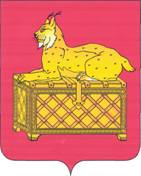 РОССИЙСКАЯ ФЕДЕРАЦИЯИРКУТСКАЯ ОБЛАСТЬБОДАЙБИНСКИЙ РАЙОНБодайбинское муниципальное образованиеАДМИНИСТРАЦИЯБодайбинского городского поселенияул. 30 лет Победы, 3, г. Бодайбо, 666904факс 5-19-30, тел. 5-22-24, 5-22-64E-mail: info@adm-bodaibo.ruОГРН 1053802020854ИНН 3802010520/КПП 380201001от 16.04.2019 г. № 1523на № _1258___ от _09.04.2019 г.__Мэру г.Бодайбо и районаЮмашеву Е.Ю.Всего поступило обращений граждан в администрацию муниципального образования105в том числе из органов государственной власти:6Губернатора Иркутской области, Правительства Иркутской областиАдминистрации Президента РФ2других органов государственной власти4Всего рассмотрено обращений, из них:95Решено положительно41Даны разъяснения53отказано-оставлено без рассмотрения по иным причинам1находится обращений на рассмотрении10Направлено ответов за подписью мэра (главы МО)94Количество обращений, поставленных на контроль-Основные вопросы, отраженные в обращениях гражданПереселение из ветхого и аварийного жилого фонда, проведение обследования на предмет признания жилых домов, помещений ветхими и аварийными, о ремонте жилых помещений, домов, благоустройство придомовых территорий, жалобы на управляющие компании, выдача справокКоличество обращений, рассмотренных с выездом на место-Количество обращений, рассмотренных коллегиально-Количество обращений, рассмотренных совместно с другими органами (федеральными, областными)-Количество жалоб, факты, приведенные в которых подтвердились-Количество жалоб, по результатам рассмотрения, которых виновные наказаны-Рассмотрено обращений с нарушением срока-Количество судебных исков по жалобам граждан о нарушении их прав при рассмотрении обращений-Принято граждан на личном приеме14в т.ч. руководством мэром (главой)14Тематика обращений по личному приему мэра (главы)Об улучшении жилищных условий, переселение, ремонтРезультаты рассмотрения обращений по личному приему мэра (главы):- решено положительно;- меры приняты;- даны разъяснения;- отказано;- оставлено без рассмотрения по иным причинам;- на рассмотрении14Опубликовано ответов в средствах массовой информацииРазмещено ответов на сайтах в сети Интернет